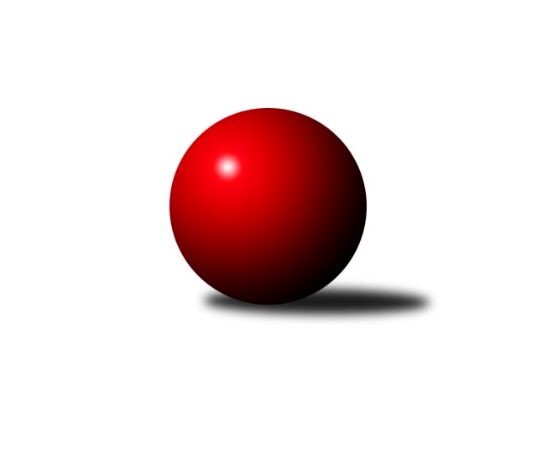 Č.8Ročník 2014/2015	26.11.2014Nejlepšího výkonu v tomto kole: 2513 dosáhlo družstvo: TJ Sokol Bohumín DOkresní přebor Ostrava 2014/2015Výsledky 8. kolaSouhrnný přehled výsledků:TJ Unie Hlubina C	- TJ Michalkovice B	5:3	2429:2400	6.0:6.0	24.11.TJ Sokol Bohumín D	- TJ Sokol Bohumín E	8:0	2513:2249	11.0:1.0	25.11.TJ Unie Hlubina E	- SKK Ostrava C	0:8	2208:2390	3.0:9.0	25.11.SKK Ostrava˝D˝	- TJ Sokol Bohumín F	7:1	2232:2047	9.0:3.0	26.11.TJ VOKD Poruba C	- TJ Unie Hlubina˝D˝	8:0	2252:2040	9.0:3.0	26.11.Tabulka družstev:	1.	TJ Sokol Bohumín D	8	7	0	1	44.0 : 20.0 	59.0 : 37.0 	 2343	14	2.	SKK Ostrava C	8	6	0	2	46.0 : 18.0 	63.5 : 32.5 	 2373	12	3.	TJ Unie Hlubina C	8	5	0	3	40.5 : 23.5 	55.5 : 40.5 	 2366	10	4.	TJ VOKD Poruba C	8	5	0	3	37.0 : 27.0 	50.5 : 45.5 	 2234	10	5.	TJ Michalkovice B	8	4	0	4	34.0 : 30.0 	50.5 : 45.5 	 2231	8	6.	SKK Ostrava˝D˝	8	4	0	4	32.0 : 32.0 	51.0 : 45.0 	 2300	8	7.	TJ Sokol Bohumín E	8	3	0	5	25.0 : 39.0 	41.0 : 55.0 	 2190	6	8.	TJ Unie Hlubina E	8	3	0	5	23.0 : 41.0 	38.0 : 58.0 	 2177	6	9.	TJ Unie Hlubina˝D˝	8	3	0	5	21.5 : 42.5 	37.0 : 59.0 	 2212	6	10.	TJ Sokol Bohumín F	8	0	0	8	17.0 : 47.0 	34.0 : 62.0 	 2154	0Podrobné výsledky kola:	 TJ Unie Hlubina C	2429	5:3	2400	TJ Michalkovice B	Bart Brettschneider	 	 183 	 185 		368 	 1:1 	 378 	 	198 	 180		Tomáš Papala	Josef Navalaný	 	 203 	 201 		404 	 0:2 	 432 	 	225 	 207		Zdeněk Zhýbala	Radmila Pastvová	 	 203 	 207 		410 	 2:0 	 376 	 	194 	 182		Jan Zych	Rudolf Riezner	 	 196 	 216 		412 	 1:1 	 383 	 	198 	 185		Oldřich Bidrman	Karel Kudela	 	 217 	 203 		420 	 1:1 	 412 	 	188 	 224		Petr Jurášek	Lenka Raabová	 	 207 	 208 		415 	 1:1 	 419 	 	222 	 197		Josef Paulusrozhodčí: Nejlepší výkon utkání: 432 - Zdeněk Zhýbala	 TJ Sokol Bohumín D	2513	8:0	2249	TJ Sokol Bohumín E	Karol Nitka	 	 189 	 207 		396 	 2:0 	 363 	 	181 	 182		Jan Kohutek	René Světlík	 	 217 	 219 		436 	 1:1 	 404 	 	175 	 229		Vojtěch Zaškolný	Hana Zaškolná	 	 194 	 207 		401 	 2:0 	 341 	 	164 	 177		František Modlitba	Vlastimil Pacut	 	 201 	 195 		396 	 2:0 	 383 	 	189 	 194		Martin Ševčík	Václav Kladiva	 	 223 	 212 		435 	 2:0 	 361 	 	206 	 155		Miroslava Ševčíková	Miroslav Paloc	 	 208 	 241 		449 	 2:0 	 397 	 	187 	 210		Andrea Rojovározhodčí: Nejlepší výkon utkání: 449 - Miroslav Paloc	 TJ Unie Hlubina E	2208	0:8	2390	SKK Ostrava C	Alžběta Ferenčíková	 	 160 	 192 		352 	 0:2 	 407 	 	198 	 209		Miroslav Heczko	Eva Michňová	 	 180 	 178 		358 	 0:2 	 413 	 	214 	 199		Tomáš Kubát	Jiří Štroch	 	 184 	 199 		383 	 1:1 	 395 	 	210 	 185		Pavel Chodura	Pavel Rybář	 	 177 	 183 		360 	 0:2 	 411 	 	202 	 209		Miroslav Futerko ml.	Veronika Rybářová	 	 193 	 184 		377 	 1:1 	 378 	 	181 	 197		Karolina Chodurová	Lucie Maláková	 	 182 	 196 		378 	 1:1 	 386 	 	204 	 182		Rostislav Hrbáčrozhodčí: Nejlepší výkon utkání: 413 - Tomáš Kubát	 SKK Ostrava˝D˝	2232	7:1	2047	TJ Sokol Bohumín F	Pavel Kubina	 	 173 	 156 		329 	 0:2 	 337 	 	177 	 160		Ladislav Štafa	Bohumil Klimša	 	 172 	 199 		371 	 2:0 	 296 	 	144 	 152		Pavlína Křenková	Jaroslav Čapek	 	 185 	 200 		385 	 2:0 	 342 	 	171 	 171		Vladimír Sládek	Jiří Koloděj	 	 199 	 189 		388 	 2:0 	 365 	 	184 	 181		Günter Cviner	Miroslav Koloděj	 	 210 	 213 		423 	 2:0 	 383 	 	201 	 182		Stanislav Sliwka	Petr Šebestík	 	 178 	 158 		336 	 1:1 	 324 	 	164 	 160		Petr Lembardrozhodčí: Nejlepší výkon utkání: 423 - Miroslav Koloděj	 TJ VOKD Poruba C	2252	8:0	2040	TJ Unie Hlubina˝D˝	Helena Hýžová	 	 190 	 189 		379 	 2:0 	 323 	 	166 	 157		Hana Vlčková	Radim Bezruč	 	 192 	 202 		394 	 1:1 	 386 	 	200 	 186		Libor Pšenica	Lukáš Skřipek	 	 189 	 180 		369 	 2:0 	 349 	 	172 	 177		Jiří Preksta	Ladislav Míka	 	 201 	 221 		422 	 2:0 	 314 	 	154 	 160		Alena Koběrová	Vladimír Rada	 	 174 	 166 		340 	 1:1 	 329 	 	162 	 167		Koloman Bagi	František Hájek	 	 172 	 176 		348 	 1:1 	 339 	 	173 	 166		František Třískarozhodčí: Nejlepší výkon utkání: 422 - Ladislav MíkaPořadí jednotlivců:	jméno hráče	družstvo	celkem	plné	dorážka	chyby	poměr kuž.	Maximum	1.	René Světlík 	TJ Sokol Bohumín D	416.08	281.2	134.9	5.6	3/4	(453)	2.	Jiří Koloděj 	SKK Ostrava˝D˝	415.75	282.5	133.3	6.3	4/4	(439)	3.	Martin Futerko 	SKK Ostrava C	414.50	287.0	127.5	6.3	2/3	(464)	4.	Michal Blinka 	SKK Ostrava C	408.33	280.7	127.7	7.5	2/3	(433)	5.	Rudolf Riezner 	TJ Unie Hlubina C	407.50	284.3	123.2	5.8	3/3	(447)	6.	Stanislav Navalaný 	TJ Unie Hlubina C	405.58	271.8	133.8	4.0	3/3	(430)	7.	Miroslav Heczko 	SKK Ostrava C	404.97	293.9	111.1	7.1	3/3	(432)	8.	Radmila Pastvová 	TJ Unie Hlubina C	403.17	285.3	117.8	7.5	3/3	(422)	9.	Miroslav Koloděj 	SKK Ostrava˝D˝	402.56	275.8	126.8	6.8	4/4	(443)	10.	Václav Kladiva 	TJ Sokol Bohumín D	401.63	284.1	117.5	9.8	4/4	(447)	11.	Miroslav Paloc 	TJ Sokol Bohumín D	399.80	281.3	118.5	8.3	3/4	(449)	12.	Lenka Raabová 	TJ Unie Hlubina C	399.00	270.3	128.8	6.5	2/3	(436)	13.	Ladislav Míka 	TJ VOKD Poruba C	398.89	267.7	131.2	8.9	3/4	(422)	14.	Tomáš Kubát 	SKK Ostrava C	397.67	282.9	114.8	7.2	3/3	(413)	15.	Karel Kudela 	TJ Unie Hlubina C	397.03	281.2	115.8	9.1	3/3	(447)	16.	Hana Zaškolná 	TJ Sokol Bohumín D	396.38	276.3	120.1	10.0	4/4	(441)	17.	Jaroslav Kecskés 	TJ Unie Hlubina˝D˝	395.67	281.8	113.9	8.8	3/4	(429)	18.	Miroslav Futerko 	SKK Ostrava C	394.17	291.1	103.1	9.6	2/3	(428)	19.	Zdeněk Hebda 	TJ VOKD Poruba C	392.69	283.4	109.3	9.8	4/4	(423)	20.	Rostislav Hrbáč 	SKK Ostrava C	390.00	274.0	116.0	8.7	3/3	(394)	21.	Petr Jurášek 	TJ Michalkovice B	389.06	271.6	117.4	8.5	3/4	(435)	22.	Pavel Chodura 	SKK Ostrava C	388.50	278.5	110.0	7.5	2/3	(395)	23.	Helena Hýžová 	TJ VOKD Poruba C	387.75	275.4	112.4	9.1	4/4	(403)	24.	Josef Paulus 	TJ Michalkovice B	387.00	276.2	110.8	10.2	3/4	(426)	25.	Oldřich Bidrman 	TJ Michalkovice B	386.75	278.8	107.9	8.6	4/4	(423)	26.	Jan Zych 	TJ Michalkovice B	386.13	270.5	115.6	7.4	4/4	(410)	27.	Miroslav Futerko ml. 	SKK Ostrava C	385.06	263.9	121.2	10.0	3/3	(411)	28.	Günter Cviner 	TJ Sokol Bohumín F	382.63	279.6	103.0	9.6	4/4	(416)	29.	Jaroslav Čapek 	SKK Ostrava˝D˝	382.50	264.5	118.0	10.3	4/4	(387)	30.	Veronika Rybářová 	TJ Unie Hlubina E	381.86	269.0	112.9	11.2	2/2	(448)	31.	Stanislav Sliwka 	TJ Sokol Bohumín F	381.69	270.9	110.8	8.1	4/4	(413)	32.	Libor Pšenica 	TJ Unie Hlubina˝D˝	381.44	275.1	106.3	8.3	3/4	(395)	33.	Karol Nitka 	TJ Sokol Bohumín D	381.00	268.9	112.2	8.9	4/4	(425)	34.	Radim Konečný 	TJ Unie Hlubina C	379.25	267.5	111.8	8.5	2/3	(429)	35.	Libor Mendlík 	TJ Unie Hlubina E	379.00	273.5	105.5	11.5	2/2	(421)	36.	Markéta Kohutková 	TJ Sokol Bohumín D	378.63	266.4	112.3	10.3	4/4	(445)	37.	Michaela Černá 	TJ Unie Hlubina C	378.50	275.5	103.0	11.8	3/3	(402)	38.	Andrea Rojová 	TJ Sokol Bohumín E	378.44	272.7	105.8	12.0	3/4	(397)	39.	Petr Šebestík 	SKK Ostrava˝D˝	378.33	278.3	100.1	11.8	3/4	(437)	40.	Koloman Bagi 	TJ Unie Hlubina˝D˝	377.33	267.3	110.0	13.1	4/4	(433)	41.	Jan Kohutek 	TJ Sokol Bohumín E	376.70	276.0	100.7	12.4	4/4	(397)	42.	Jiří Preksta 	TJ Unie Hlubina˝D˝	376.67	265.5	111.2	11.7	3/4	(417)	43.	Lucie Maláková 	TJ Unie Hlubina E	374.33	274.7	99.7	12.3	2/2	(439)	44.	Antonín Pálka 	SKK Ostrava˝D˝	373.33	256.5	116.8	8.5	3/4	(380)	45.	Martin Ševčík 	TJ Sokol Bohumín E	372.95	269.1	103.9	10.8	4/4	(415)	46.	Jiří Štroch 	TJ Unie Hlubina E	372.50	262.0	110.5	10.9	2/2	(395)	47.	Pavel Kubina 	SKK Ostrava˝D˝	370.94	274.9	96.0	12.3	4/4	(402)	48.	František Sedláček 	TJ Unie Hlubina˝D˝	369.50	271.9	97.6	13.8	3/4	(420)	49.	Bohumil Klimša 	SKK Ostrava˝D˝	369.33	274.8	94.5	13.8	3/4	(384)	50.	Vlastimil Pacut 	TJ Sokol Bohumín D	366.93	272.0	94.9	12.3	3/4	(408)	51.	Miroslava Ševčíková 	TJ Sokol Bohumín E	366.30	263.0	103.3	11.1	4/4	(417)	52.	Tomáš Papala 	TJ Michalkovice B	365.33	269.2	96.2	12.3	3/4	(386)	53.	Oldřich Stolařík 	SKK Ostrava C	365.00	262.3	102.8	11.5	2/3	(369)	54.	Kateřina Honlová 	TJ Sokol Bohumín E	362.63	256.4	106.2	10.3	4/4	(427)	55.	František Hájek 	TJ VOKD Poruba C	362.30	258.8	103.6	10.6	4/4	(385)	56.	Radim Bezruč 	TJ VOKD Poruba C	362.05	266.0	96.1	14.8	4/4	(394)	57.	František Tříska 	TJ Unie Hlubina˝D˝	359.06	266.8	92.3	13.8	4/4	(433)	58.	Hana Vlčková 	TJ Unie Hlubina˝D˝	358.67	267.7	91.0	13.0	3/4	(401)	59.	Alena Koběrová 	TJ Unie Hlubina˝D˝	358.00	255.8	102.3	13.5	4/4	(400)	60.	Ladislav Štafa 	TJ Sokol Bohumín F	355.38	263.8	91.6	13.1	4/4	(398)	61.	Petr Lembard 	TJ Sokol Bohumín F	353.63	259.9	93.8	15.0	4/4	(390)	62.	Martin Ščerba 	TJ Michalkovice B	353.46	260.0	93.5	12.8	4/4	(380)	63.	Vladimír Sládek 	TJ Sokol Bohumín F	353.08	262.5	90.6	16.7	4/4	(383)	64.	František Modlitba 	TJ Sokol Bohumín E	349.78	257.1	92.7	14.8	3/4	(378)	65.	Pavlína Křenková 	TJ Sokol Bohumín F	338.33	243.3	95.0	15.5	3/4	(389)	66.	Eva Michňová 	TJ Unie Hlubina E	336.80	243.5	93.3	17.2	2/2	(391)		Jiří Břeska 	TJ Unie Hlubina E	406.40	282.4	124.0	4.4	1/2	(427)		Zdeněk Zhýbala 	TJ Michalkovice B	405.50	281.5	124.0	5.5	2/4	(432)		Radek Říman 	TJ Michalkovice B	404.00	277.5	126.5	7.0	2/4	(405)		Josef Navalaný 	TJ Unie Hlubina C	391.67	284.3	107.3	8.7	1/3	(412)		Daniel Herák 	TJ Unie Hlubina E	387.00	274.2	112.8	12.0	1/2	(409)		Vojtěch Zaškolný 	TJ Sokol Bohumín E	384.00	267.7	116.3	9.5	2/4	(414)		Bart Brettschneider 	TJ Unie Hlubina C	379.50	282.5	97.0	12.5	1/3	(391)		Karolina Chodurová 	SKK Ostrava C	378.00	273.0	105.0	12.0	1/3	(378)		Vladimír Korta 	SKK Ostrava˝D˝	370.00	266.0	104.0	8.0	1/4	(370)		Petr Řepecky 	TJ Michalkovice B	369.00	262.0	107.0	9.5	1/4	(381)		Anna Káňová 	TJ Unie Hlubina E	369.00	268.0	101.0	11.0	1/2	(369)		Alžběta Ferenčíková 	TJ Unie Hlubina E	367.00	268.0	99.0	10.7	1/2	(390)		Pavel Rybář 	TJ Unie Hlubina E	360.00	255.0	105.0	8.0	1/2	(360)		Lukáš Skřipek 	TJ VOKD Poruba C	359.75	255.8	104.0	13.0	2/4	(369)		Michal Brablec 	TJ Unie Hlubina E	357.50	264.5	93.0	12.0	1/2	(372)		Jiří Číž 	TJ VOKD Poruba C	354.00	262.0	92.0	12.5	2/4	(366)		Monika Slovíková 	TJ Unie Hlubina˝D˝	351.08	252.0	99.1	10.1	2/4	(380)		Karel Svoboda 	TJ Unie Hlubina E	350.00	245.0	105.0	9.0	1/2	(350)		Janka Sliwková 	TJ Sokol Bohumín F	348.00	263.0	85.0	17.0	2/4	(377)		Vladimír Rada 	TJ VOKD Poruba C	341.75	245.3	96.5	11.6	2/4	(358)		Jana Frýdová 	TJ Sokol Bohumín F	336.50	258.5	78.0	21.5	2/4	(351)		René Svoboda 	SKK Ostrava˝D˝	336.00	233.0	103.0	13.0	1/4	(336)		Petr Stareček 	TJ VOKD Poruba C	336.00	245.0	91.0	13.0	1/4	(336)		Jaroslav Šproch 	SKK Ostrava˝D˝	333.00	246.0	87.0	19.0	1/4	(333)		Tereza Vargová 	SKK Ostrava˝D˝	331.00	235.0	96.0	14.0	1/4	(331)		Michal Borák 	TJ Michalkovice B	327.50	232.5	95.0	14.0	2/4	(349)		Radek Richter 	TJ Sokol Bohumín F	326.00	243.5	82.5	17.5	1/4	(328)		Petra Jurášková 	TJ Michalkovice B	324.50	250.5	74.0	15.5	2/4	(350)		Radomíra Kašková 	TJ Michalkovice B	298.00	226.5	71.5	22.0	1/4	(315)		David Zahradník 	TJ Sokol Bohumín E	270.00	208.0	62.0	18.0	1/4	(270)Sportovně technické informace:Starty náhradníků:registrační číslo	jméno a příjmení 	datum startu 	družstvo	číslo startu
Hráči dopsaní na soupisku:registrační číslo	jméno a příjmení 	datum startu 	družstvo	Program dalšího kola:9. kolo1.12.2014	po	17:00	TJ Michalkovice B - TJ Unie Hlubina E	1.12.2014	po	17:00	TJ Unie Hlubina˝D˝ - TJ Sokol Bohumín D	2.12.2014	út	17:00	TJ Sokol Bohumín E - TJ Unie Hlubina C	3.12.2014	st	17:00	SKK Ostrava C - SKK Ostrava˝D˝	4.12.2014	čt	17:00	TJ Sokol Bohumín F - TJ VOKD Poruba C	Nejlepší šestka kola - absolutněNejlepší šestka kola - absolutněNejlepší šestka kola - absolutněNejlepší šestka kola - absolutněNejlepší šestka kola - dle průměru kuželenNejlepší šestka kola - dle průměru kuželenNejlepší šestka kola - dle průměru kuželenNejlepší šestka kola - dle průměru kuželenNejlepší šestka kola - dle průměru kuželenPočetJménoNázev týmuVýkonPočetJménoNázev týmuPrůměr (%)Výkon2xMiroslav PalocBohumín D4492xMiroslav PalocBohumín D115.884494xRené SvětlíkBohumín D4361xLadislav MíkaVOKD C115.834222xVáclav KladivaBohumín D4352xMiroslav KolodějOstrava D113.54231xZdeněk ZhýbalaMichalkovice A4325xRené SvětlíkBohumín D112.534363xMiroslav KolodějOstrava D4233xVáclav KladivaBohumín D112.274351xLadislav MíkaVOKD C4221xZdeněk ZhýbalaMichalkovice A108.73432